了解客户服务需求信息，进行有效跟踪，做好售前、售后指导  和服务工作；熟练运用公司产品，解答客户提问并落实问题；与相关部门紧密配合，协调沟通。负责WMS日常问题处理及技术支持；负责WMS系统新需求的调研整理、进度跟进及实施；负责数据报表的开发；负责WMS的日常运维，制定运维方案。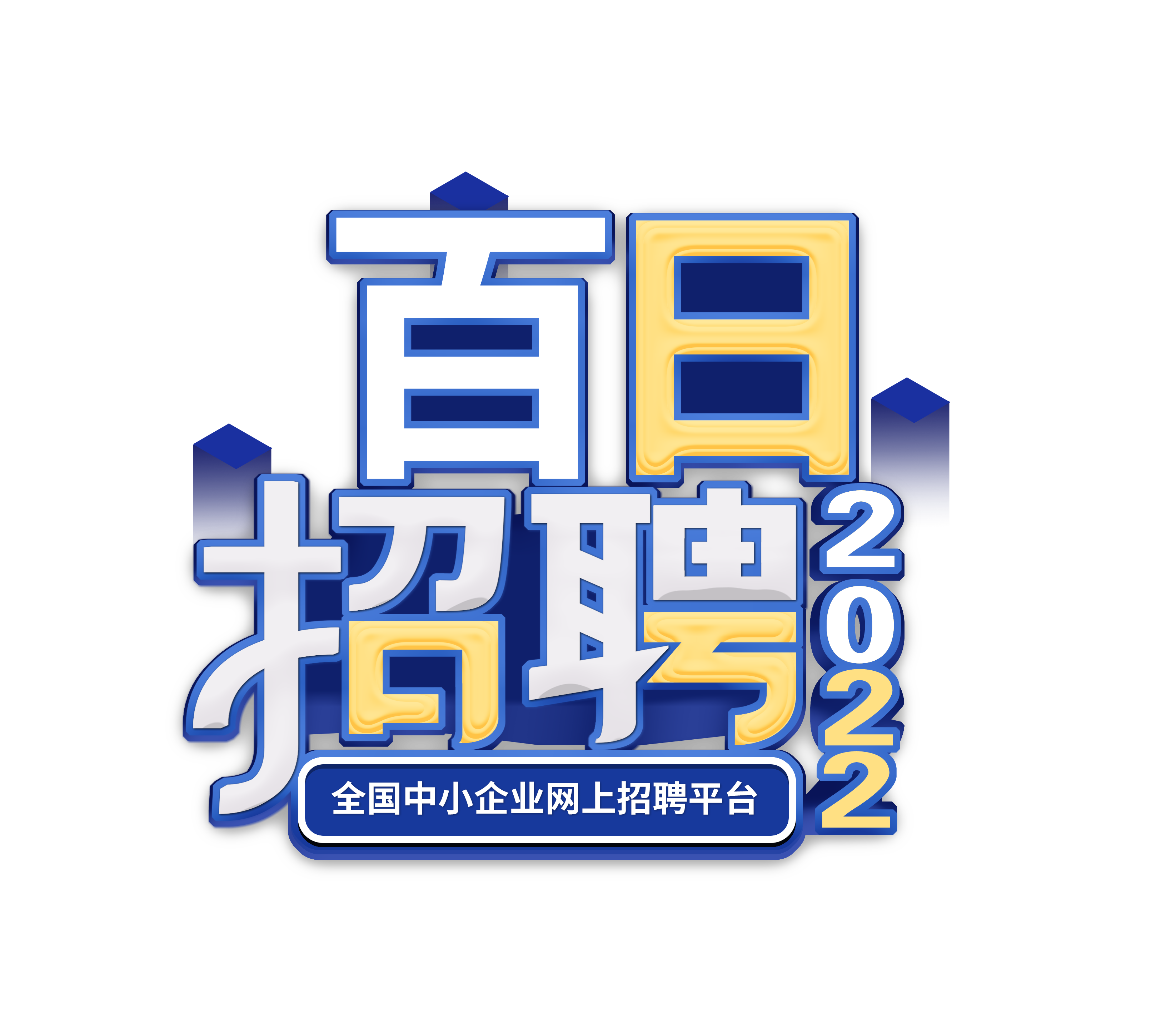 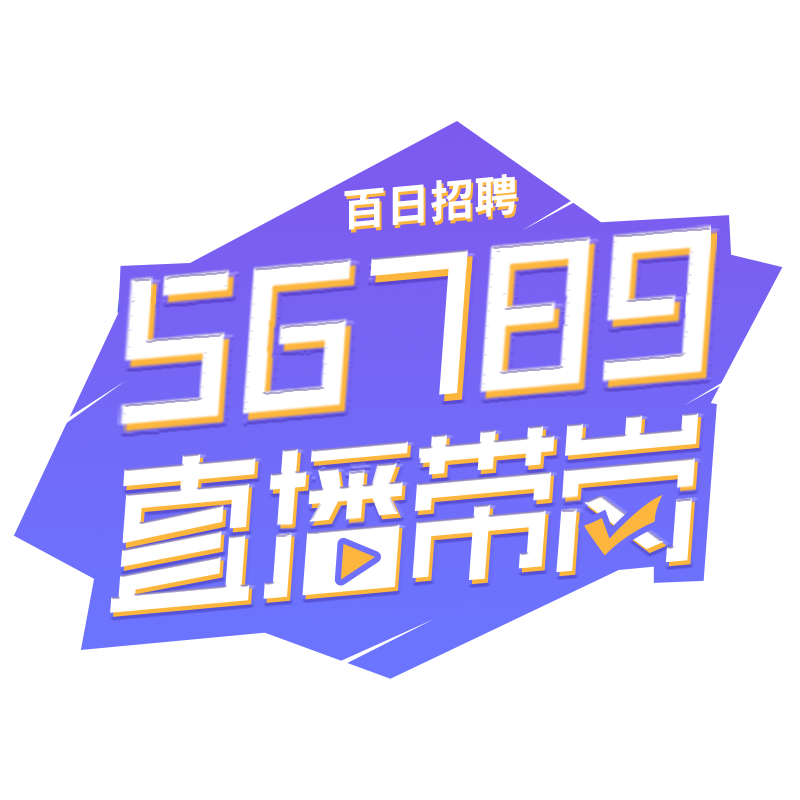 百日招聘56789直播带岗活动2022年6月21日 企业简介百日招聘56789直播带岗工作组2022年6月21日百日招聘56789直播带岗活动2022年6月21日 企业简介百日招聘56789直播带岗工作组2022年6月21日1、WeWork1、WeWork001公司简介WeWork是全球领先的办公空间服务平台。截止至2020年第三季度，WeWork已建立了859个社区，覆盖38个国家共151个城市，拥有54万名会籍。自2016年WeWork进入中国以来，已经在上海、香港、北京、广州、深圳、杭州、苏州、南京、武汉、成都、西安、台北建立约100个社区，是一家兼具全球品牌优势及战略资源的中国企业，更高效、更扎实、更贴近中国市场需求，协同中国本土合作伙伴，继续致力引领中国未来的灵活办公方式。WeWork是全球领先的办公空间服务平台。截止至2020年第三季度，WeWork已建立了859个社区，覆盖38个国家共151个城市，拥有54万名会籍。自2016年WeWork进入中国以来，已经在上海、香港、北京、广州、深圳、杭州、苏州、南京、武汉、成都、西安、台北建立约100个社区，是一家兼具全球品牌优势及战略资源的中国企业，更高效、更扎实、更贴近中国市场需求，协同中国本土合作伙伴，继续致力引领中国未来的灵活办公方式。002岗位简介1、前端开发工程师（2人）1）招聘要求能够独立完成从对独立功能的交互体验到开发全链路工作；
具备较强的工程思维，有良好的编码习惯，遵循开发范式；
熟悉常见的前端开发框架，Vue / React 为佳；
能够快速理解业务场景所需要的交互场景，并能够快速转化为可实现的工程实践；
责任心强，工作细致，能够在团队中主动沟通并寻求合作，用于承担责任。2）岗位职责负责公司全球人力资源一站式解决方案平台的开发工作；
根据设计需求，搭建前端架构，进行设计、编码、调试，同时承担一部分软件测试工作；
参与系统架构及总体设计，对产品的设计和工程实施过程充分沟通，配合业务达成公司经营目标；
平台各类需求相关文档的撰写与分享。2、ios（2人）1）招聘要求大学本科以上学历, 或具有同等水平和经验；
熟练掌握Objective-C、Swift等至少一种计算机语言；
熟悉iOS开发技术，包括UI常用控件、网络等方面；
有良好的面向对象分析和设计能力，有一定的算法分析和设计能力；
有良好的代码习惯，要求结构清晰，命名规范，逻辑性强，代码冗余率低；
拥有出色的解决问题的能力, 强烈的责任心和团队合作精神；
善于了解业务需求并将其转换为技术需求的能力。2）岗位职责负责iOS移动端项目的开发和维护更新；
根据需求实现客户端功能, 满足业务运营要求；
在开发过程中构建高度可复用的UI组件并迭代更新；
与产品经理、其他客户端团队等密切合作按时高质量交付产品需求； 
关注性能和质量, 提升客户端用户体验。1、前端开发工程师（2人）1）招聘要求能够独立完成从对独立功能的交互体验到开发全链路工作；
具备较强的工程思维，有良好的编码习惯，遵循开发范式；
熟悉常见的前端开发框架，Vue / React 为佳；
能够快速理解业务场景所需要的交互场景，并能够快速转化为可实现的工程实践；
责任心强，工作细致，能够在团队中主动沟通并寻求合作，用于承担责任。2）岗位职责负责公司全球人力资源一站式解决方案平台的开发工作；
根据设计需求，搭建前端架构，进行设计、编码、调试，同时承担一部分软件测试工作；
参与系统架构及总体设计，对产品的设计和工程实施过程充分沟通，配合业务达成公司经营目标；
平台各类需求相关文档的撰写与分享。2、ios（2人）1）招聘要求大学本科以上学历, 或具有同等水平和经验；
熟练掌握Objective-C、Swift等至少一种计算机语言；
熟悉iOS开发技术，包括UI常用控件、网络等方面；
有良好的面向对象分析和设计能力，有一定的算法分析和设计能力；
有良好的代码习惯，要求结构清晰，命名规范，逻辑性强，代码冗余率低；
拥有出色的解决问题的能力, 强烈的责任心和团队合作精神；
善于了解业务需求并将其转换为技术需求的能力。2）岗位职责负责iOS移动端项目的开发和维护更新；
根据需求实现客户端功能, 满足业务运营要求；
在开发过程中构建高度可复用的UI组件并迭代更新；
与产品经理、其他客户端团队等密切合作按时高质量交付产品需求； 
关注性能和质量, 提升客户端用户体验。2、弗若斯特沙利文(北京)咨询有限公司2、弗若斯特沙利文(北京)咨询有限公司001公司简介全球增长咨询公司，弗若斯特沙利文（Frost & Sullivan，简称“沙利文”）融合全球60年的咨询经验，23年来竭诚服务蓬勃发展的中国市场，以全球化的视野，帮助客户加速企业成长步伐，助力客户在行业内取得增长、科创、领先的标杆地位。沙利文深耕全球资本市场及企业咨询服务，为企业提供全方位的投融资及其他各类专业咨询服务，包括尽调服务、估值服务、评估服务、战略咨询、管理咨询、规划咨询、技术顾问、财务顾问、行业顾问等。沙利文大中华区的投融资业务实现了对中国国民经济的全行业覆盖，包括对新经济、新基建等所有经济热点的高度关注，涵盖生物医疗、消费零售、互联网及科技、娱乐传媒、金融服务及金融科技、教育培训、机械制造、能源电力、基础设施、汽车出行、物流运输、轨道交通、船舶航运、航空航天、生态环保、农林牧渔、工业材料、建筑工程、冶金矿产、地产物业等。全球增长咨询公司，弗若斯特沙利文（Frost & Sullivan，简称“沙利文”）融合全球60年的咨询经验，23年来竭诚服务蓬勃发展的中国市场，以全球化的视野，帮助客户加速企业成长步伐，助力客户在行业内取得增长、科创、领先的标杆地位。沙利文深耕全球资本市场及企业咨询服务，为企业提供全方位的投融资及其他各类专业咨询服务，包括尽调服务、估值服务、评估服务、战略咨询、管理咨询、规划咨询、技术顾问、财务顾问、行业顾问等。沙利文大中华区的投融资业务实现了对中国国民经济的全行业覆盖，包括对新经济、新基建等所有经济热点的高度关注，涵盖生物医疗、消费零售、互联网及科技、娱乐传媒、金融服务及金融科技、教育培训、机械制造、能源电力、基础设施、汽车出行、物流运输、轨道交通、船舶航运、航空航天、生态环保、农林牧渔、工业材料、建筑工程、冶金矿产、地产物业等。002岗位简介1、Consulting Analyst（3人）1）招聘要求本科以上学历，三个月以上咨询或市场研究从业/实习经验，拥有相关的专业背景和工作背景；
具备优秀的独立工作能力与研究分析能力；
具备优秀的组织、协调、市场、沟通、运作和写作能力，工作主动、敬业； 
具备较强的团队合作精神。2）岗位职责多渠道收集公司各研究领域所需要资料和数据；
负责一种或者多种行业的持续研究包括但不限于TMT、消费行业等；
负责项目前期建议书的设计及撰写； 
参与或者负责客户项目前期的业务内容洽谈；
参与或者负责客户咨询和研究项目的设计、分析和执行；
在客户项目中与客户形成良好的客户关系并协助各方团队推进项目； 
撰写行业分析报告和研究报告； 
负责指导助理咨询顾问和实习助理咨询顾问的工作。1、Consulting Analyst（3人）1）招聘要求本科以上学历，三个月以上咨询或市场研究从业/实习经验，拥有相关的专业背景和工作背景；
具备优秀的独立工作能力与研究分析能力；
具备优秀的组织、协调、市场、沟通、运作和写作能力，工作主动、敬业； 
具备较强的团队合作精神。2）岗位职责多渠道收集公司各研究领域所需要资料和数据；
负责一种或者多种行业的持续研究包括但不限于TMT、消费行业等；
负责项目前期建议书的设计及撰写； 
参与或者负责客户项目前期的业务内容洽谈；
参与或者负责客户咨询和研究项目的设计、分析和执行；
在客户项目中与客户形成良好的客户关系并协助各方团队推进项目； 
撰写行业分析报告和研究报告； 
负责指导助理咨询顾问和实习助理咨询顾问的工作。3、中外运敦豪国际航空快递有限公司3、中外运敦豪国际航空快递有限公司001公司简介中外运敦豪是中国成立最早、经验最为丰富的国际航空快递领导者。创建于1986年，由德国邮政敦豪（DPDHL）和中国对外贸易运输集团总公司各注资一半成立，专注发展国际限时快递服务、全球范围的文件和包裹快递。目前，中外运敦豪已经成功地建立了中国最大的国际快递服务网络，遍及中国80%的人口聚集区和经济中心城市，拥有超过8000名精通国际快递业务的员工为客户提供卓越服务。公司服务覆盖全国400个城市，在各主要城市已建立超过100家分公司和近200处办公设施。国际快递服务可直达其中159个主要城市，每周使用超过500架次商业航班和专机。中外运敦豪一直致力于成为“最佳雇主”，着力培养“备受激励的员工”，注重采取激励措施并加强员工培训，强调提高工作技能及服务水平，确保随时能为客户提供最高水准的服务。2016年，中外运敦豪连续荣获由怡安翰威特、杰出雇主调研机构、卓越职场研究所、智联招聘四家国内外知名人力资源专业机构评选的“最佳雇主”称号。众奖项的取得再次印证了中外运敦豪在人才培养、管理以及建立和谐雇员关系方面所作出的长期努力。中外运敦豪是中国成立最早、经验最为丰富的国际航空快递领导者。创建于1986年，由德国邮政敦豪（DPDHL）和中国对外贸易运输集团总公司各注资一半成立，专注发展国际限时快递服务、全球范围的文件和包裹快递。目前，中外运敦豪已经成功地建立了中国最大的国际快递服务网络，遍及中国80%的人口聚集区和经济中心城市，拥有超过8000名精通国际快递业务的员工为客户提供卓越服务。公司服务覆盖全国400个城市，在各主要城市已建立超过100家分公司和近200处办公设施。国际快递服务可直达其中159个主要城市，每周使用超过500架次商业航班和专机。中外运敦豪一直致力于成为“最佳雇主”，着力培养“备受激励的员工”，注重采取激励措施并加强员工培训，强调提高工作技能及服务水平，确保随时能为客户提供最高水准的服务。2016年，中外运敦豪连续荣获由怡安翰威特、杰出雇主调研机构、卓越职场研究所、智联招聘四家国内外知名人力资源专业机构评选的“最佳雇主”称号。众奖项的取得再次印证了中外运敦豪在人才培养、管理以及建立和谐雇员关系方面所作出的长期努力。002岗位简介1、客户经理｜销售代表（3人）1）招聘要求本科学历；
具备良好的销售意识，具有较强的沟通与谈判能力；
良好的商业敏感度以及客户管理能力；
具备英文书写及阅读能力；
持有驾照，有自驾车优先考虑。2）岗位职责主要通过面对面的拜访，维护现有客户资源，开发新客户，达成销售业绩；
作为客户和DHL之间的主要联络人，保持与各部门紧密沟通，协调内部资源，确保客户的疑问、问题都合理得到解决；
分析和管理客户数据，了解客户动态，积极主动帮助客户应对新挑战，向目标客户销售快递服务与解决方案；
协研究市场动态，有效进行价格管理，客户管理，机会管理，销售行为管理等。2、电话销售代表（5人）1）招聘要求本科或以上学历；
具备良好的销售意识，具有较强的沟通与谈判能力；
有销售工作经验优先；
在工作中有追求卓越的强烈意愿，工作态度积极主动，具有较强的学习能力；
良好的英语读写能力。
2）岗位职责主要通过通过电话、邮件等形式，维护现有客户资源，开拓新客户，向目标客户销售快递服务与解决方案；
分析和管理客户数据，了解客户动态，积极主动帮助客户应对新挑战；
研究市场动态，有效进行价格管理，客户管理，机会管理，销售行为管理等；
作为客户和DHL之间的主要联络人，保持与各部门职能的紧密沟通，确保客户的疑问、问题都合理得到解决；
协调并运用公司内部各部门资源，达成销售业绩。1、客户经理｜销售代表（3人）1）招聘要求本科学历；
具备良好的销售意识，具有较强的沟通与谈判能力；
良好的商业敏感度以及客户管理能力；
具备英文书写及阅读能力；
持有驾照，有自驾车优先考虑。2）岗位职责主要通过面对面的拜访，维护现有客户资源，开发新客户，达成销售业绩；
作为客户和DHL之间的主要联络人，保持与各部门紧密沟通，协调内部资源，确保客户的疑问、问题都合理得到解决；
分析和管理客户数据，了解客户动态，积极主动帮助客户应对新挑战，向目标客户销售快递服务与解决方案；
协研究市场动态，有效进行价格管理，客户管理，机会管理，销售行为管理等。2、电话销售代表（5人）1）招聘要求本科或以上学历；
具备良好的销售意识，具有较强的沟通与谈判能力；
有销售工作经验优先；
在工作中有追求卓越的强烈意愿，工作态度积极主动，具有较强的学习能力；
良好的英语读写能力。
2）岗位职责主要通过通过电话、邮件等形式，维护现有客户资源，开拓新客户，向目标客户销售快递服务与解决方案；
分析和管理客户数据，了解客户动态，积极主动帮助客户应对新挑战；
研究市场动态，有效进行价格管理，客户管理，机会管理，销售行为管理等；
作为客户和DHL之间的主要联络人，保持与各部门职能的紧密沟通，确保客户的疑问、问题都合理得到解决；
协调并运用公司内部各部门资源，达成销售业绩。4、宁波家联科技股份有限公司4、宁波家联科技股份有限公司001公司简介宁波家联科技股份有限公司创建于2009年，坐落于宁波市镇海区蛟川工业园区与镇海澥浦工业园区，是一家从事高端塑料制品及生物全降解制品的研发、生产与销售的高新技术企业。公司为全球塑料餐饮具制造行业的领先企业，全国生物基全降解日用塑料制品单项冠军企业。公司主要产品包括餐饮具、耐用性家居用品等多种产品，广泛应用于家居、快消、餐饮、航空等领域。公司产品的主要客户包括Amazon（亚马逊）、IKEA（宜家）、Walmart（沃尔玛）、KFC（肯德基）、Starbucks（星巴克）、Pizza Hut（必胜客）、Costco（好市多）、Woolworths（伍尔沃斯）、Sysco（西斯科）、USFood（美国食品）、Safeway（西夫韦）、Target（塔吉特）、Loblaws（洛布劳斯）、Tesco（特易购）、小肥羊、吉野家、蜜雪冰城、大润发、麦德龙、欧尚等众多国内外知名企业。
    自设立以来，公司一直专注于新型塑料、全降解材料、高端塑料制品及全自动化生产等领域的研究、开发与技术改进。公司已经拥有国内外发明专利20项、实用新型专利25项、外观设计专利48项。公司为全国生物基全降解日用塑料制品单项冠军企业（中国工业和信息化部于2019年11月13日颁发《制造业单项冠军》证书），中国轻工业塑料行业（塑料家居）十强企业，中国塑料加工业优秀科技创新企业，国家高新技术企业。董事长王熊先生入选国家高层次人才特殊支持计划领军人才（万人计划），中国塑料加工业协会“十二五”塑料加工业先进个人。
   公司通过现代化管理手段，不断提升产品的环保性及生产制造过程的节能减排，已经通过了ISO9001质量管理体系、ISO14001环境管理体系认证，并在行业内率先通过ISO22000、HACCP、GMP、KOSHER、NSF和BRC等食品安全管理认证和国际零售业安全技术标准体系认证，达到了Amazon、IKEA、Walgreen等世界知名企业的严格标准并成功通过其工厂检验，而生物全降解产品则通过了BPI、DIN等认证，形成了完善的质量管理和安全生产管理体系。依托技术优势和完善的经营管理体系，公司以海外市场为主，产品覆盖美国、欧洲、澳大利亚、东南亚等多个国家和地区，同时不断开拓国内业务市场，持续为中高端客户提供优质产品及服务。宁波家联科技股份有限公司创建于2009年，坐落于宁波市镇海区蛟川工业园区与镇海澥浦工业园区，是一家从事高端塑料制品及生物全降解制品的研发、生产与销售的高新技术企业。公司为全球塑料餐饮具制造行业的领先企业，全国生物基全降解日用塑料制品单项冠军企业。公司主要产品包括餐饮具、耐用性家居用品等多种产品，广泛应用于家居、快消、餐饮、航空等领域。公司产品的主要客户包括Amazon（亚马逊）、IKEA（宜家）、Walmart（沃尔玛）、KFC（肯德基）、Starbucks（星巴克）、Pizza Hut（必胜客）、Costco（好市多）、Woolworths（伍尔沃斯）、Sysco（西斯科）、USFood（美国食品）、Safeway（西夫韦）、Target（塔吉特）、Loblaws（洛布劳斯）、Tesco（特易购）、小肥羊、吉野家、蜜雪冰城、大润发、麦德龙、欧尚等众多国内外知名企业。
    自设立以来，公司一直专注于新型塑料、全降解材料、高端塑料制品及全自动化生产等领域的研究、开发与技术改进。公司已经拥有国内外发明专利20项、实用新型专利25项、外观设计专利48项。公司为全国生物基全降解日用塑料制品单项冠军企业（中国工业和信息化部于2019年11月13日颁发《制造业单项冠军》证书），中国轻工业塑料行业（塑料家居）十强企业，中国塑料加工业优秀科技创新企业，国家高新技术企业。董事长王熊先生入选国家高层次人才特殊支持计划领军人才（万人计划），中国塑料加工业协会“十二五”塑料加工业先进个人。
   公司通过现代化管理手段，不断提升产品的环保性及生产制造过程的节能减排，已经通过了ISO9001质量管理体系、ISO14001环境管理体系认证，并在行业内率先通过ISO22000、HACCP、GMP、KOSHER、NSF和BRC等食品安全管理认证和国际零售业安全技术标准体系认证，达到了Amazon、IKEA、Walgreen等世界知名企业的严格标准并成功通过其工厂检验，而生物全降解产品则通过了BPI、DIN等认证，形成了完善的质量管理和安全生产管理体系。依托技术优势和完善的经营管理体系，公司以海外市场为主，产品覆盖美国、欧洲、澳大利亚、东南亚等多个国家和地区，同时不断开拓国内业务市场，持续为中高端客户提供优质产品及服务。002岗位简介1、会计（3人）1）招聘要求本科以上学历，财务相关专业，英语读写能力好；
对数据敏感，认真、负责；
有海外制造业公司会计经验优先；
英语能力好的初级会计也可接受，公司可以培养。2）岗位职责负责分子公司的财务管理；
审核日常账力及时处理异常、核对公司往来款项生成财务报表；
定期梳理公司固定资产；
整理记账凭证；
进行财务分析；
领导交办的其它工作。2、电商客服（2人）1）招聘要求具备敏锐的商业意识，较强的应变能力、口头表达与沟通能力；有较强的推广和维护协调客户的能力，熟悉客户服务流程；具备较强的学习能力，可快速掌握专业知识，及时开展工作；熟练运用office及良好的文档写作能力；工作严谨，计划性强，善于分析思考问题，有责任心；勤奋踏实，良好的服务意识与团队合作精神。2）岗位职责1、会计（3人）1）招聘要求本科以上学历，财务相关专业，英语读写能力好；
对数据敏感，认真、负责；
有海外制造业公司会计经验优先；
英语能力好的初级会计也可接受，公司可以培养。2）岗位职责负责分子公司的财务管理；
审核日常账力及时处理异常、核对公司往来款项生成财务报表；
定期梳理公司固定资产；
整理记账凭证；
进行财务分析；
领导交办的其它工作。2、电商客服（2人）1）招聘要求具备敏锐的商业意识，较强的应变能力、口头表达与沟通能力；有较强的推广和维护协调客户的能力，熟悉客户服务流程；具备较强的学习能力，可快速掌握专业知识，及时开展工作；熟练运用office及良好的文档写作能力；工作严谨，计划性强，善于分析思考问题，有责任心；勤奋踏实，良好的服务意识与团队合作精神。2）岗位职责5、豪雅集团5、豪雅集团001公司简介豪雅集团成立于1998年，是一家以创新科技为驱动的新零售企业。经过20余年的拼搏跨越，豪雅已在国内设立义乌、汕头、深圳、武汉和西安等办事处，在海外投资成立了美国、德国、英国、法国、意大利和波兰等8个国家设立了分公司，并建立了海外22个仓储和营销中心，自营“海外仓”面积达50万平方米，拥有海内外员工1200多人，其中海外员工近400人。2020年，豪雅集团全年经营收入突破10亿美元，并于12月底入选国家商务部评选的“首批优秀海外仓实践案例”。豪雅集团现已成为长三角地区跨境出口电商的领军企业。豪雅经营的产品涵盖家具、家电、运动器材、婴童用品、户外用品、工具、宠物用品、箱包等二十余个品类，经过豪雅200余名产品经理、QA和QC团队对产品的甄别和严选，采用B2B2C模式，国内负责采购和运营，海外仓负责仓储和发货的市场快速相应模式，在国际知名的第三方电商平台和自营的独立站进行零售，市场覆盖北美、西欧、澳洲、日本等数十个发达国家和地区，自主品牌销售占比超过90%。公司打通了从产品研发设计、生产、出运、报关、仓储、销售、配送、售后和大数据分析等各个环节，通过豪雅自主研发的ERP、WMS、Eshop、CRM等信息化系统，实现了“产品流、物流、单证流、资金流和信息流”五流合一的高效管理模式，实现了整体供应链可视化、管理信息化、仓储物流智能化和整体利益最大化。豪雅集团秉承“致力于成为值得信赖的智慧供应链企业”的企业愿景和“客户至上、创新包容、团结协作、持续发展”的价值理念，为中国制造企业提供优质专属资源和“一站式”的服务支持，“孵化”更多的企业和产品拓展海外市场、打造全球品牌，助力中国制造全球推广。豪雅集团成立于1998年，是一家以创新科技为驱动的新零售企业。经过20余年的拼搏跨越，豪雅已在国内设立义乌、汕头、深圳、武汉和西安等办事处，在海外投资成立了美国、德国、英国、法国、意大利和波兰等8个国家设立了分公司，并建立了海外22个仓储和营销中心，自营“海外仓”面积达50万平方米，拥有海内外员工1200多人，其中海外员工近400人。2020年，豪雅集团全年经营收入突破10亿美元，并于12月底入选国家商务部评选的“首批优秀海外仓实践案例”。豪雅集团现已成为长三角地区跨境出口电商的领军企业。豪雅经营的产品涵盖家具、家电、运动器材、婴童用品、户外用品、工具、宠物用品、箱包等二十余个品类，经过豪雅200余名产品经理、QA和QC团队对产品的甄别和严选，采用B2B2C模式，国内负责采购和运营，海外仓负责仓储和发货的市场快速相应模式，在国际知名的第三方电商平台和自营的独立站进行零售，市场覆盖北美、西欧、澳洲、日本等数十个发达国家和地区，自主品牌销售占比超过90%。公司打通了从产品研发设计、生产、出运、报关、仓储、销售、配送、售后和大数据分析等各个环节，通过豪雅自主研发的ERP、WMS、Eshop、CRM等信息化系统，实现了“产品流、物流、单证流、资金流和信息流”五流合一的高效管理模式，实现了整体供应链可视化、管理信息化、仓储物流智能化和整体利益最大化。豪雅集团秉承“致力于成为值得信赖的智慧供应链企业”的企业愿景和“客户至上、创新包容、团结协作、持续发展”的价值理念，为中国制造企业提供优质专属资源和“一站式”的服务支持，“孵化”更多的企业和产品拓展海外市场、打造全球品牌，助力中国制造全球推广。002岗位简介1、海外管培生（2人）1）招聘要求具有欧美国家签证；英语可以作为工作语言，能正常交流；愿意出差海外或外派欧美国家工作；执行力高，学习力佳，抗压力强，独立性和自律性强；在校期间有担任学生会干部、社团职务者优先。2）岗位职责助推豪雅集团海外新业务拓展，确保公司决策能够高效执行；聚焦核心业务，关注经营结果，推进仓储、物流业务持续、深入发展；培养岗位方向：物流、仓库、市场运营（可选其中之一）。2、海外运维工程师（2人）1）招聘要求本科及以上学历，计算机或物流管理相关专业；掌握.NET等开发语言。熟悉SQL常用数据库的开发与操作；具备物流行业或相关IT企业工作经验熟悉仓库运作流程；具备良好的表达、沟通和协调能力，分析与解决问题的能力，项目掌控能力，能够适应短期出差；有运维WMS系统经验者优先。2）岗位职责1、海外管培生（2人）1）招聘要求具有欧美国家签证；英语可以作为工作语言，能正常交流；愿意出差海外或外派欧美国家工作；执行力高，学习力佳，抗压力强，独立性和自律性强；在校期间有担任学生会干部、社团职务者优先。2）岗位职责助推豪雅集团海外新业务拓展，确保公司决策能够高效执行；聚焦核心业务，关注经营结果，推进仓储、物流业务持续、深入发展；培养岗位方向：物流、仓库、市场运营（可选其中之一）。2、海外运维工程师（2人）1）招聘要求本科及以上学历，计算机或物流管理相关专业；掌握.NET等开发语言。熟悉SQL常用数据库的开发与操作；具备物流行业或相关IT企业工作经验熟悉仓库运作流程；具备良好的表达、沟通和协调能力，分析与解决问题的能力，项目掌控能力，能够适应短期出差；有运维WMS系统经验者优先。2）岗位职责